№55(10120)			 		18 октября  2022 г.Официальное издание органов местного самоуправленияШапкинского сельсовета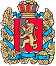 ШАПКИНСКИЙ СЕЛЬСКИЙ СОВЕТ ДЕПУТАТОВЕНИСЕЙСКОГО РАЙОНА                                                       КРАСНОЯРСКОГО КРАЯ                    	                   РЕШЕНИЕ         17.10.2022г.		                                      п. Шапкино	            	                №28-132рО внесении изменений в Решение Шапкинскогосельского Совета депутатов от 08.12.2021 №22-107р«О бюджете Шапкинского сельсовета на 2022 годи плановый период 2023-2024 годов»На основании Федерального закона №171 – ФЗ, в соответствии с Уставом Шапкинского сельсовета, Шапкинский сельский Совет депутатов РЕШИЛ:Внести в решение Шапкинского сельского Совета депутатов от 08.12.2021 №22-107р«О бюджете Шапкинского сельсовета на 2022 год и плановый период 2023-2024 годов» следующие изменения и дополнения:Статью 14. «Муниципальный внутренний долг» Решения Шапкинского сельского Совета депутатов от 08.12.2021 №22-107р «О бюджете Шапкинского сельсовета на 2022 год и плановый период 2023-2024 годов» читать в следующей редакции: «1. Установить верхний предел муниципального внутреннего долга Шапкинского сельсовета на 2022 год 223,0 тыс. руб, на 1 января 2023 года, на 1 января 2024 года 0,0 рублей. 2. Установить верхний предел муниципального внутреннего долга по муниципальным гарантиям по состоянию на 2022 год 223,0 тыс. руб., на 1 января 2023 года, на 1 января 2024 года 0,0 рублей. 3. Установить предельный объем муниципального внутреннего долга Шапкинского сельсовета на 2022 год в размере 223,0 тыс. рублей; на 2023 год -  0,0 рублей; на 2024 год -  0,0 рублей. 4. Установить, что предельный объем расходов на обслуживание муниципального внутреннего долга в 2022 году не должен превышать 223,0 тыс. рублей; в 2023 году –0,0 рублей; в 2024 году -0,0 рублей. 5. Утвердить программу муниципальных внутренних заимствований Шапкинского сельсовета на 2022, 2023, 2024 годы согласно приложению № 5 к настоящему Решению».Приложение № 1 Решения Шапкинского сельского Совета депутатов от 08.12.2021 №22-107р «О бюджете Шапкинского сельсовета на 2022 год и плановый период 2023-2024 годов» изложить в следующей редакции согласно приложения №1 к настоящему решению.Приложение №2 Решения Шапкинского сельского Совета депутатов от 08.12.2021 №22-107р «О бюджете Шапкинского сельсовета на 2022 год и плановый период 2023-2024 годов» изложить в следующей редакции согласно приложения №2 к настоящему решению. Приложение №3 Решения Шапкинского сельского Совета депутатов от 08.12.2021 №22-107р «О бюджете Шапкинского сельсовета на 2022 год и плановый период 2023-2024 годов» изложить в следующей редакции согласно приложения №3 к настоящему решению.Приложение №4 Решения Шапкинского сельского Совета депутатов от 08.12.2021 №22-107р «О бюджете Шапкинского сельсовета на 2022 год и плановый период 2023-2024 годов» изложить в следующей редакции согласно приложения №4 к настоящему решению.Приложение №5 Решения Шапкинского сельского Совета депутатов от 08.12.2021 №22-107р «О бюджете Шапкинского сельсовета на 2022 год и плановый период 2023-2024 годов» изложить в следующей редакции согласно приложения №6 к настоящему решению.Контроль за исполнением настоящего решения возложить на постоянную комиссию по контрольно-правовым отношениям, финансам и бюджету. Настоящее решение вступает в силу со дня официального опубликования в газете «Шапкинский вестник» и подлежит размещению на официальном интернет-сайте администрации Шапкинского сельсовета.Председатель Шапкинского                                        Глава Шапкинского сельсоветасельского Совета депутатов                                                                                         А.В. Наконечный                                                                Л.И. ЗагитоваПриложение 1 к Решению ШапкинскогоСельского Совета депутатов «О бюджете Шапкинского сельсовета на 2022 год и плановый период 2023-2024 годов»от 17.10.2022№28-132рПриложение 2 к Решению ШапкинскогоСельского Совета депутатов «О бюджете Шапкинского сельсовета на 2022 год и плановый период 2023-2024 годов»от 17.10.2022№28-132рПриложение 3к Решению ШапкинскогоСельского Совета депутатов «О бюджете Шапкинского сельсовета на 2022 год и плановый период 2023-2024 годов»от 17.10.2022№28-132рПриложение 4к Решению ШапкинскогоСельского Совета депутатов «О бюджете Шапкинского сельсовета на 2022 год и плановый период 2023-2024 годов»от 17.10.2022№28-132рПриложение 4к Решению ШапкинскогоСельского Совета депутатов «О бюджете Шапкинского сельсовета на 2022 год и плановый период 2023-2024 годов»от 17.10.2022№28-132рПриложение 5 к Решению ШапкинскогоСельского Совета депутатов «О бюджете Шапкинского сельсовета на 2022 год и плановый период 2023-2024 годов»от 17.10.2022№28-132рОтпечатано в администрации Шапкинского сельсовета на персональном компьютере по адресу: Россия, Красноярский край, Енисейский район, п. Шапкино, ул. Центральная, 26, тел. 70-285 Распространяется бесплатно. ТиражИсточники внутреннего финансирования дефицита                                                                               бюджета поселения на 2022 год и плановый период 2023 - 2024годовИсточники внутреннего финансирования дефицита                                                                               бюджета поселения на 2022 год и плановый период 2023 - 2024годовИсточники внутреннего финансирования дефицита                                                                               бюджета поселения на 2022 год и плановый период 2023 - 2024годовИсточники внутреннего финансирования дефицита                                                                               бюджета поселения на 2022 год и плановый период 2023 - 2024годов( тыс.рублей)№ строкиКод Наименование показателяСуммаСуммаСумма2022год2023год2024 год1234067 01 03 00 00 00 0000 000Бюджетные кредиты от других бюджетов бюджетной системы Российской Федерации 223,0-2230067 01 03 01 00 00 0000 700Получение бюджетных кредитов от других бюджетов бюджетной системы Российской Федерации в валюте Российской Федерации223,000067 01 03 01 00 00 0000 710Получение кредитов из других бюджетов бюджетной системы Российской Федерации бюджетами сельских поселений в валюте Российской Федерации223,000067 01 03 01 00 00 0000 800Погашение бюджетных кредитов, полученных от других бюджетов бюджетной системы Российской Федерации в валюте Российской Федерации0,0-223,00,0067 01 03 01 00 00 0000 810Погашение бюджетами сельских поселений кредитов из других бюджетов бюджетной системы Российской Федерации  в валюте Российской Федерации0,0-223,00,01067 01 05 00 00 00 0000 000Изменение остатков средств на счетах по учету средств бюджета88,40,00,02067 01 05 00 00 00 0000 500Увеличение остатков средств бюджетов -11031,6-9680,6-9685,93067 01 05 02 00 00 0000 500Увеличение прочих остатков средств бюджетов -11031,6-9680,6-9685,94067 01 05 02 01 00 0000 510Увеличение прочих остатков денежных средств бюджетов -11031,6-9680,6-9685,95067 01 05 02 01 10 0000 510Увеличение прочих остатков денежных средств бюджетов поселений-11031,6-9680,6-9685,96067 01 05 00 00 00 0000 600Уменьшение остатков средств бюджетов 11120,09680,69685,97067 01 05 02 00 00 0000 600Уменьшение прочих остатков средств бюджетов 11120,09680,69685,98067 01 05 02 01 00 0000 610Уменьшение прочих остатков денежных средств бюджетов 11120,09680,69685,99067 01 05 02 01 10 0000 610Уменьшение прочих остатков денежных средств местных бюджетов 11120,09680,69685,9ВСЕГО:311,4-223,00,0Доходы бюджета поселения на 2022 год и плановый период 2023 - 2024 годовДоходы бюджета поселения на 2022 год и плановый период 2023 - 2024 годовДоходы бюджета поселения на 2022 год и плановый период 2023 - 2024 годовДоходы бюджета поселения на 2022 год и плановый период 2023 - 2024 годовДоходы бюджета поселения на 2022 год и плановый период 2023 - 2024 годовДоходы бюджета поселения на 2022 год и плановый период 2023 - 2024 годовДоходы бюджета поселения на 2022 год и плановый период 2023 - 2024 годовДоходы бюджета поселения на 2022 год и плановый период 2023 - 2024 годовДоходы бюджета поселения на 2022 год и плановый период 2023 - 2024 годовДоходы бюджета поселения на 2022 год и плановый период 2023 - 2024 годовДоходы бюджета поселения на 2022 год и плановый период 2023 - 2024 годовДоходы бюджета поселения на 2022 год и плановый период 2023 - 2024 годовДоходы бюджета поселения на 2022 год и плановый период 2023 - 2024 годовДоходы бюджета поселения на 2022 год и плановый период 2023 - 2024 годовДоходы бюджета поселения на 2022 год и плановый период 2023 - 2024 годовДоходы бюджета поселения на 2022 год и плановый период 2023 - 2024 годовДоходы бюджета поселения на 2022 год и плановый период 2023 - 2024 годовДоходы бюджета поселения на 2022 год и плановый период 2023 - 2024 годовДоходы бюджета поселения на 2022 год и плановый период 2023 - 2024 годовДоходы бюджета поселения на 2022 год и плановый период 2023 - 2024 годовДоходы бюджета поселения на 2022 год и плановый период 2023 - 2024 годовДоходы бюджета поселения на 2022 год и плановый период 2023 - 2024 годов( тыс.рублей)№ строкиКод бюджетной классификацииКод бюджетной классификацииКод бюджетной классификацииКод бюджетной классификацииКод бюджетной классификацииКод бюджетной классификацииКод бюджетной классификацииКод бюджетной классификацииНаименование групп, подгрупп, статей, подстатей, элементов, подвидов доходов, кодов классификации операций сектора государственного управления, относящихся к  доходам бюджетовДоходы местного бюджета на 2022 годДоходы местного бюджета на 2023 годДоходы местного бюджета на 2024 год№ строки Главный                                                                                                                                                                                                                                                                                                                                       администратор доходов бюджетаВид доходовВид доходовВид доходовВид доходовВид доходовПодвид доходовСтатья (подстатья)                                                                                                                                                                                                                                                                                                                                           классификации операций сектора государственного управления, относящихся к доходам бюджетовНаименование групп, подгрупп, статей, подстатей, элементов, подвидов доходов, кодов классификации операций сектора государственного управления, относящихся к  доходам бюджетовДоходы местного бюджета на 2022 годДоходы местного бюджета на 2023 годДоходы местного бюджета на 2024 год№ строки Главный                                                                                                                                                                                                                                                                                                                                       администратор доходов бюджета ГруппаПодгруппаСтатьяПодстатьяЭлементПодвид доходовСтатья (подстатья)                                                                                                                                                                                                                                                                                                                                           классификации операций сектора государственного управления, относящихся к доходам бюджетовНаименование групп, подгрупп, статей, подстатей, элементов, подвидов доходов, кодов классификации операций сектора государственного управления, относящихся к  доходам бюджетовДоходы местного бюджета на 2022 годДоходы местного бюджета на 2023 годДоходы местного бюджета на 2024 год12345678910111213218210000000000000000НАЛОГОВЫЕ И НЕНАЛОГОВЫЕ ДОХОДЫ363,3385,3394,0318210100000000000000НАЛОГИ  НА  ПРИБЫЛЬ, ДОХОДЫ103,1107,4111,9418210102000010000110Налог на доходы физических лиц103,1107,4111,9518210102010010000110Налог на доходы физических лиц с доходов, источником которых является налоговый агент, за исключением доходов, в отношении которых исчисление и уплата налога осуществляются в соответствии со статьями 227, 227.1 и 228 Налогового кодекса Российской Федерации99,1103,4107,9618210102030010000110Налог на доходы физических лиц с доходов, полученных физическими лицами в соответствии со статьей 228 Налогового Кодекса Российской Федерации4,04,04,0710010300000000000110НАЛОГИ НА ТОВАРЫ (РАБОТЫ, УСЛУГИ), РЕАЛИЗУЕМЫЕ НА ТЕРРИТОРИИ РОССИЙСКОЙ ФЕДЕРАЦИИ153,9157,6161,8810010302000010000110Акцизы по подакцизным товарам (продукции), производимым на территории Российской Федерации153,9157,6161,8910010302230010000110Доходы от уплаты акцизов на дизельное топливо, подлежащие распределению между бюджетами субъектов Российской Федерации и местными бюджетами с учетом установленных дифференцированных нормативов отчислений в местные бюджеты69,670,571,21010010302231010000110Доходы от уплаты акцизов на дизельное топливо, подлежащие распределению между бюджетами субъектов Российской Федерации и местными бюджетами с учетом установленных дифференцированных нормативов отчислений в местные бюджеты (по нормативам, установленным Федеральным законом о федеральном бюджете в целях формирования дорожных фондов субъектов Российской Федерации)69,670,571,21110010302240010000110Доходы от уплаты акцизов на моторные масла для дизельных и (или) карбюраторных (инжекторных) двигателей, подлежащие распределению между бюджетами субъектов Российской Федерации и местными бюджетами с учетом установленных дифференцированных нормативов отчислений в местные бюджеты0,40,40,41210010302241010000110Доходы от уплаты акцизов на моторные масла для дизельных и (или) карбюраторных (инжекторных) двигателей, подлежащие распределению между бюджетами субъектов Российской Федерации и местными бюджетами с учетом установленных дифференцированных нормативов отчислений в местные бюджеты (по нормативам, установленным Федеральным законом о федеральном бюджете в целях формирования дорожных фондов субъектов Российской Федерации)0,40,40,41310010302250010000110Доходы от уплаты акцизов на автомобильный бензин,  подлежащие распределению между бюджетами субъектов Российской Федерации и местными бюджетами с учетом установленных дифференцированных нормативов отчислений в местные бюджеты 92,695,499,31410010302251010000110Доходы от уплаты акцизов на автомобильный бензин,  подлежащие распределению между бюджетами субъектов Российской Федерации и местными бюджетами с учетом установленных дифференцированных нормативов отчислений в местные бюджеты  (по нормативам, установленным Федеральным законом о федеральном бюджете в целях формирования дорожных фондов субъектов Российской Федерации)92,695,499,31510010302260010000110Доходы от уплаты акцизов на прямогонный бензин,  подлежащие распределению между бюджетами субъектов Российской Федерации и местными бюджетами с учетом установленных дифференцированных нормативов отчислений в местные бюджеты-8,7-8,7-9,11610010302261010000110Доходы от уплаты акцизов на прямогонный бензин,  подлежащие распределению между бюджетами субъектов Российской Федерации и местными бюджетами с учетом установленных дифференцированных нормативов отчислений в местные бюджеты (по нормативам, установленным Федеральным законом о федеральном бюджете в целях формирования дорожных фондов субъектов Российской Федерации)-8,7-8,7-9,117182106000000000000000НАЛОГИ НА ИМУЩЕСТВО71,385,385,31818210601000000000110Налог на имущество физических лиц59,178,178,11918210601030100000110Налог на имущество физических лиц, взимаемый по ставкам, применяемым к объектам налогообложения, расположенным в границах сельских поселений59,178,178,12018210606000000000110Земельный налог12,27,27,22118210606030000000110Земельный налог с организаций1,01,01,02218210606033100000110Земельный налог с организаций, обладающих земельным участком, расположенным в границах сельских поселений 1,01,01,02318210606040000000110Земельный налог с физических лиц11,26,26,22418210606043100000110Земельный налог с физических лиц, обладающих земельным участком, расположенным в границах сельских поселений 11,26,26,22506710800000000000000ГОСУДАРСТВЕННАЯ  ПОШЛИНА15,015,015,02606710804000010000110Государственная пошлина за совершение нотариальных действий (за исключением действий, совершаемых консульскими учреждениями Российской Федерации)15,015,015,02706710804020010000110Государственная пошлина за совершение нотариальных действий должностными лицами органов местного самоуправления, уполномоченными в соответствии с законодательными актами Российской Федерации на совершение нотариальных действий15,015,015,02806711100000000000000ДОХОДЫ ОТ ИСПОЛЬЗОВАНИЯ ИМУЩЕСТВА , НАХОДЯЩЕГОСЯ  В ГОСУДАРСТВЕННОЙ И МУНИЦИПАЛЬНОЙ СОБСТВЕННОСТИ2,42,42,42906711105070000000120Доходы от сдачи в аренду имущества, составляющего государственную (муниципальную) казну (за исключением земельных участков)2,42,42,43006711105075100000120Доходы от сдачи в аренду имущества, составляющего казну сельских поселений (за исключением земельных участков)2,42,42,43106711300000000000000ДОХОДЫОТ ОКАЗАНИЯ ПЛАТНЫХ УСЛУГ И КОМПЕНСАЦИИ ЗАТРАТ ГОСУДАРСТВА17,617,617,63206711302990000000130Прочие доходы от компенсации затрат государства17,617,617,63306711302995100000130Прочие доходы от компенсации затрат бюджетов сельских поселений17,617,617,63406720000000000000000БЕЗВОЗМЕЗДНЫЕ  ПОСТУПЛЕНИЯ   10 445,39 295,39 291,93506720200000000000000БЕЗВОЗМЕЗДНЫЕ  ПОСТУПЛЕНИЯ  ОТ  ДРУГИХ  БЮДЖЕТОВ  БЮДЖЕТНОЙ  СИСТЕМЫ  РОССИЙСКОЙ  ФЕДЕРАЦИИ  10 445,39 295,39 291,93606720210000000000150Дотации бюджетам бюджетной системы Российской Федерации 3 389,62711,72711,73706720215001000000150Дотации  на выравнивание бюджетной обеспеченности3 389,62711,72711,73806720215001100000150Дотации бюджетам сельских поселений  на выравнивание бюджетной обеспеченности из бюджета субъекта Российской Федерации3 389,62711,72711,74006720240000000000150Иные межбюджетные трансферты6 941,96 472,06 464,03806720249999000000150Прочие межбюджетные трансферты, передавемые бюджетам6 941,96 472,06 464,03906720249999100000150Прочие межбюджетные трансферты, передавемые бюджетам сельских поселений6 941,96 472,06 464,04006720235118100000150Субвенции бюджетам на осуществление первичного воинского учета на территориях, где отсутствуют военные комиссариаты110,0107,9112,54106720230024000000150Субвенции местным бюджетам на выполнение передаваемых полномочий субъектов Российской Федерации3,83,73,74206720230024100000150Субвенции бюджетам сельских поселений на выполнение передаваемых полномочий субъектов Российской Федерации3,83,73,750ВСЕГО  ДОХОДОВ10 808,69680,69685,9Распределение бюджетных ассигнований по разделам, подразделам бюджетной классификации расходов бюджетов Российской Федерации на 2022 год и плановый период 2023-2024 годов Распределение бюджетных ассигнований по разделам, подразделам бюджетной классификации расходов бюджетов Российской Федерации на 2022 год и плановый период 2023-2024 годов Распределение бюджетных ассигнований по разделам, подразделам бюджетной классификации расходов бюджетов Российской Федерации на 2022 год и плановый период 2023-2024 годов Распределение бюджетных ассигнований по разделам, подразделам бюджетной классификации расходов бюджетов Российской Федерации на 2022 год и плановый период 2023-2024 годов № строкиНаименования главных распорядителей, получателей бюджетных средств и наименования показателей бюджетной классификацииРаздел, под-разделСумма              на  2022 год  (тыс.руб.)Сумма              на  2023 год  (тыс.руб.)Сумма              на  2024 год  (тыс.руб.)№ строкиНаименования главных распорядителей, получателей бюджетных средств и наименования показателей бюджетной классификацииРаздел, под-разделСумма              на  2022 год  (тыс.руб.)Сумма              на  2023 год  (тыс.руб.)Сумма              на  2024 год  (тыс.руб.)1234561ОБЩЕГОСУДАРСТВЕННЫЕ ВОПРОСЫ01007 113,45 893,55898,02Функционирование высшего должностного лица субъекта Российской Федерации и муниципального образования   
расходы на оплату труда и начисления на оплату труда01021 103,11 057,71057,73Функционирование Правительства Российской Федерации, высших исполнительных органов государственной власти субъектов Российской Федерации, местных администраций  
1. расходы на оплату труда и начисления на оплату труда, 
2. Закупка товаров, работ и услуг для государственных (муниципальных) нужд:
услуги связи, прочие услуги (выполнения работ), услуги по содержанию имущества, увелечение стоимости материальных звпасов, коммунальные расходы, оплата налогов и сборов01045 695,24 816,548214Резервные фонды  011110,010,010,05Другие общегосударственные вопросы   
 оплата переданных полномочий, оплата взноса на капитальный ремонт многоквартирных домов0113305,19,39,36НАЦИОНАЛЬНАЯ ОБОРОНА0200110,0107,9112,57Мобилизационная и вневойсковая подготовка  
расходы на оплату труда и начисления на оплату труда, 
2. Закупка товаров, работ и услуг для государственных (муниципальных) нужд:
увелечение стоимости материальных запасов, 0203110,0107,9112,58НАЦИОНАЛЬНАЯ БЕЗОПАСНОСТЬ И ПРАВООХРАНИТЕЛЬНАЯ ДЕЯТЕЛЬНОСТЬ030080,963,963,99Защита населения и территории от чрезвычайных ситуаций природного и техногенного характера, гражданская оборона
Закупка товаров, работ и услуг для государственных (муниципальных) нужд: 03101,01,01,010Обеспечение первичных мер пожарной безопасностиЗакупка товаров, работ и услуг для государственных (муниципальных) нужд: 031079,962,962,911НАЦИОНАЛЬНАЯ ЭКОНОМИКА0400288,7238,6244,812Дорожное хозяйство (дорожные фонды)
 ремонт и содержание автомобильных дорог за счет средств муниципального дорожного фонда:0409288,7238,6244,813ЖИЛИЩНО-КОММУНАЛЬНОЕ ХОЗЯЙСТВО0500193,10,00,014Благоустройство  
организация освещения территории МО
организация проведения общественных работ0503193,10,00,015КУЛЬТУРА, КИНЕМАТОГРАФИЯ08003 245,03 308,83298,816Культура  
Осуществление части полномочий по созданию условий для организации досуга и обеспечения жителей поселения услугами организаций культуры
Культурно-массовые мероприятия социальной направленности08013 245,03 298,83298,817Другие вопросы в области культуры, кинематографии
Сохранение культурного наследия08040,010,00,018СОЦИАЛЬНАЯ  ПОЛИТИКА100087,967,967,919Пенсионное обеспечение100167,967,967,920Социальное обеспечение населения100320,00,00,021ФИЗИЧЕСКАЯ КУЛЬТУРА И СПОРТ11001,00,00,022Массовый спорт10021,00,00,0ВСЕГО РАСХОДОВ11 120,09 680,69685,9Ведомственная структура расходов  бюджета поселения на 2022 год  и плановый период 2023-2024 годовВедомственная структура расходов  бюджета поселения на 2022 год  и плановый период 2023-2024 годовВедомственная структура расходов  бюджета поселения на 2022 год  и плановый период 2023-2024 годовВедомственная структура расходов  бюджета поселения на 2022 год  и плановый период 2023-2024 годовВедомственная структура расходов  бюджета поселения на 2022 год  и плановый период 2023-2024 годовВедомственная структура расходов  бюджета поселения на 2022 год  и плановый период 2023-2024 годовВедомственная структура расходов  бюджета поселения на 2022 год  и плановый период 2023-2024 годовВедомственная структура расходов  бюджета поселения на 2022 год  и плановый период 2023-2024 годовВедомственная структура расходов  бюджета поселения на 2022 год  и плановый период 2023-2024 годовВедомственная структура расходов  бюджета поселения на 2022 год  и плановый период 2023-2024 годовВедомственная структура расходов  бюджета поселения на 2022 год  и плановый период 2023-2024 годов№ строкиНаименования главных распорядителей, получателей бюджетных средств и наименования показателей бюджетной классификацииКод ведомстваРаздел,
подразделЦелевая статьяЦелевая статьяЦелевая статьяВид расходовСумма              
на 2022 год (тыс.руб.)Сумма              
на 2023 год (тыс.руб.)Сумма              
на 2024 год (тыс.руб.)№ строкиНаименования главных распорядителей, получателей бюджетных средств и наименования показателей бюджетной классификацииКод ведомстваРаздел,
подразделЦелевая статьяЦелевая статьяЦелевая статьяВид расходовСумма              
на 2022 год (тыс.руб.)Сумма              
на 2023 год (тыс.руб.)Сумма              
на 2024 год (тыс.руб.)123455567891Администрация Шапкинского сельсовета Енисейского района Красноярского края06711120,09680,69685,92ОБЩЕГОСУДАРСТВЕННЫЕ ВОПРОСЫ06701007113,45893,55898,03Функционирование высшего должностного лица субъекта Российской Федерации и муниципального образования06701021103,1 1057,71057,74Высшее должностное лицо муниципального образования06701027100000000710000000071000000001103,11057,71057,75Глава муниципального образования06701027110000000711000000071100000001103,11057,71057,76Руководство и управление в сфере установленных функций органов местного самоуправления06701027110080020711008002071100800201057,61057,71057,77Расходы на выплаты персоналу в целях обеспечения выполнения функций государственными (муниципальными) органами, казенными учреждениями, органами управления государственными внебюджетными фондами 06701027110080020711008002071100800201001057,61057,71057,78Расходы на выплаты персоналу государственных (муниципальных) органов06701027110080020711008002071100800201201057,61057,71057,79Фонд оплаты труда государственных (муниципальных) органов0670102711008002071100800207110080020121812,3812,3812,310Взносы по обязательному социальному страхованию на выплаты денежного содержания и иные выплаты работникам государственных (муниципальных) органов0670102711008002071100800207110080020129245,3245,4245,411Частичная компенсация расходов на повышение оплаты труда отдельным категориям работникам бюджетной сферы Красноярского края067010271100272417110027241711002724145,50,00,012Расходы на выплаты персоналу в целях обеспечения выполнения функций государственными (муниципальными) органами, казенными учреждениями, органами управления государственными внебюджетными фондами 067010271100272417110027241711002724110045,50,00,013Расходы на выплаты персоналу государственных (муниципальных) органов067010271100272417110027241711002724112045,50,00,014Фонд оплаты труда государственных (муниципальных) органов067010271100272417110027241711002724112135,00,00,015Взносы по обязательному социальному страхованию на выплаты денежного содержания и иные выплаты работникам государственных (муниципальных) органов067010271100272417110027241711002724112910,60,00,016Функционирование Правительства Российской Федерации, высших исполнительных органов государственной власти субъектов Российской Федерации, местных администраций06701045695,24816,54821,017Обеспечение деятельности исполнительно-распорядительных органов местного самоуправления06701047800000000780000000078000000005695,24816,54821,018Обеспечение деятельности аппарата исполнительно-распорядительных органов местного самоуправления06701047820000000782000000078200000005695,24816,54821,019Руководство и управление в сфере установленных функций органов местного самоуправления06701047820080020782008002078200800205302,34816,54821,020Расходы на выплаты персоналу в целях обеспечения выполнения функций государственными (муниципальными) органами, казенными учреждениями, органами управления государственными внебюджетными фондами 06701047820080020782008002078200800201004813,04708,94743,721Расходы на выплаты персоналу государственных (муниципальных) органов06701047820080020782008002078200800201204813,04708,94743,722Фонд оплаты труда государственных (муниципальных) органов06701047820080020782008002078200800201213685,03735,03735,023Иные выплаты персоналу государственных (муниципальных) органов, за исключением фонда оплаты труда06701047820080020782008002078200800201220,00,00,024Взносы по обязательному социальному страхованию на выплаты денежного содержания и иные выплаты работникам государственных (муниципальных) органов06701047820080020782008002078200800201291128,0973,91008,725Закупка товаров, работ и услуг для государственных (муниципальных) нужд0670104782008002078200800207820080020200482,7107,076,726Иные закупки товаров, работ и услуг для обеспечения государственных (муниципальных) нужд0670104782008002078200800207820080020240482,7107,076,727Прочая закупка товаров, работ и услуг для обеспечения государственных (муниципальных) нужд0670104782008002078200800207820080020244305,757,027,028Закупка энергетических ресурсов0670104782008002078200800207820080020247177,050,049,729Иные бюджетные ассигнования06701047820080020782008002078200800208006,60,60,630Уплата налогов, сборов и иных платежей06701047820080020782008002078200800208506,60,60,631Уплата иных платежей06701047820080020782008002078200800208536,60,60,632Региональные выплаты и выплаты, обеспечивающие уровень заработной платы работников бюджетной сферы не ниже размера минимальной заработной платы (минимального размера оплаты труда)0670104782001021078200102107820010210273,40,00,033Расходы на выплаты персоналу в целях обеспечения выполнения функций государственными (муниципальными) органами, казенными учреждениями, органами управления государственными внебюджетными фондами 0670104782001021078200102107820010210100273,40,00,034Расходы на выплаты персоналу государственных (муниципальных) органов0670104782001021078200102107820010210120273,40,00,035Фонд оплаты труда государственных (муниципальных) органов0670104782001021078200102107820010210121210,00,00,036Взносы по обязательному социальному страхованию на выплаты денежного содержания и иные выплаты работникам государственных (муниципальных) органов067010478200102107820010210782001021012963,40,00,037Частичная компенсация расходов на повышение оплаты труда отдельным категориям работникам бюджетной сферы Красноярского края0670104782002724178200272417820027241117,10,00,038Расходы на выплаты персоналу в целях обеспечения выполнения функций государственными (муниципальными) органами, казенными учреждениями, органами управления государственными внебюджетными фондами 0670104782002724178200272417820027241100117,10,00,039Расходы на выплаты персоналу государственных (муниципальных) органов0670104782002724178200272417820027241120117,10,00,040Фонд оплаты труда государственных (муниципальных) органов067010478200272417820027241782002724112189,90,00,041Взносы по обязательному социальному страхованию на выплаты денежного содержания и иные выплаты работникам государственных (муниципальных) органов067010478200272417820027241782002724112927,20,00,042Содействие развитию налогового потенциала06701047820077450782007745078200774502,40,00,043Закупка товаров, работ и услуг для государственных (муниципальных) нужд06701047820077450782007745078200774502002,40,00,044Иные закупки товаров, работ и услуг для обеспечения государственных (муниципальных) нужд06701047820077450782007745078200774502402,40,00,045Прочая закупка товаров, работ и услуг для обеспечения государственных (муниципальных) нужд06701047820077450782007745078200774502442,40,00,046Резервные фонды067011110,010,010,047Непрограммные расходы067011199000000009900000000990000000010,010,010,048Непрограммные расходы исполнительно-распорядительных органов местного самоуправления067011199100000009910000000991000000010,010,010,049Резервные фонды местных администраций067011199100807009910080700991008070010,010,010,050Иные бюджетные ассигнования067011199100807009910080700991008070080010,010,010,051Резервные средства067011199100807009910080700991008070087010,010,010,052Другие общегосударственные вопросы0670113305,19,39,353Муниципальная программа "Улучшение качества жизни населения в МО Шапкинский сельсовет"06701130200000000020000000002000000003,83,73,754Подпрограмма "Выполнение отдельных государственных полномочий"06701130260000000026000000002600000003,83,73,755Выполнение государственных полномочий по созданию и обеспечению деятельности административных комиссий (в соответствии с Законом края от 23 апреля 2009 года №8-3170)06701130260075140026007514002600751403,83,73,756Закупка товаров, работ и услуг для государственных (муниципальных) нужд06701130260075140026007514002600751402003,83,73,757Иные закупки товаров, работ и услуг для обеспечения государственных (муниципальных) нужд06701130260075140026007514002600751402403,83,73,758Прочая закупка товаров, работ и услуг для обеспечения государственных (муниципальных) нужд06701130260075140026007514002600751402443,83,73,759Непрограммные расходы0670113990000000099000000009900000000301,35,65,660Непрограммные расходы исполнительно-распорядительных органов местного самоуправления0670113991000000099100000009910000000301,35,65,661Осуществление части полномочий по вопросам организации в границах поселения электро-, тепло- и водоснабжения населения, водоотведения, снабжения населения топливом06701139910080096991008009699100800966,80,00,062Межбюджетные трансферты06701139910080096991008009699100800965006,80,00,063Иные межбюджетные трансферты06701139910080096991008009699100800965406,80,00,064Осуществление части полномочий в области жилищных правоотношений06701139910080093991008009399100800937,40,00,065Межбюджетные трансферты06701139910080093991008009399100800935007,40,00,066Иные межбюджетные трансферты06701139910080093991008009399100800935407,40,00,067Осуществление части полномочий по проведению проверки теплоснабжающих и теплосетевых организаций06701139910080095991008009599100800956,80,00,068Межбюджетные трансферты06701139910080095991008009599100800955006,80,00,069Иные межбюджетные трансферты06701139910080095991008009599100800955406,80,00,070Осуществление части полномочий по осуществлению внешнего муниципального финансового контроля067011399100800999910080099991008009911,25,65,671Межбюджетные трансферты067011399100800999910080099991008009950011,25,65,672Иные межбюджетные трансферты067011399100800999910080099991008009954011,25,65,673Осуществление части полномочий по формированию и размещению информации на едином портале бюджетной системы  Российской Федерации 067011399100800889910080088991008008827,20,00,074Межбюджетные трансферты067011399100800889910080088991008008850027,20,00,075Иные межбюджетные трансферты067011399100800889910080088991008008854027,20,00,076Оплата взносов на капитальный ремонт общего имущества в многоквартирных домах в части муниципальной собственности в общем имуществе в многоквартирном доме067011399100810309910081030991008103016,50,00,077Закупка товаров, работ и услуг для государственных (муниципальных) нужд067011399100810309910081030991008103020016,50,00,078Иные закупки товаров, работ и услуг для обеспечения государственных (муниципальных) нужд067011399100810309910081030991008103024016,50,00,079Прочая закупка товаров, работ и услуг для обеспечения государственных (муниципальных) нужд067011399100810309910081030991008103024416,50,00,080Выполнение других обязательств муниципального образования0670113991008092099100809209910080920225,40,00,081Закупка товаров, работ и услуг для государственных (муниципальных) нужд0670113991008092099100809209910080920200197,10,00,082Иные закупки товаров, работ и услуг для обеспечения государственных (муниципальных) нужд0670113991008092099100809209910080920240197,10,00,083Закупка энергетических ресурсов0670113991008092099100809209910080920247197,10,00,083Иные бюджетные ассигнования067011399100809209910080920991008092080028,30,00,084Исполнение судебных актов Российской Федерации и мировых соглашений по возмещению причиненного вреда067011399100809209910080920991008092083126,60,00,084Уплата иных платежей06701139910080920991008092099100809208531,70,00,085НАЦИОНАЛЬНАЯ ОБОРОНА0670200110,0107,9112,586Мобилизационная и вневойсковая подготовка0670203110,0107,9112,587Непрограммные расходы0670203990000000099000000009900000000110,0107,9112,588Осуществление первичного воинского учета органами местного самоуправления поселений, муниципальных и городских округов0670203991005118099100511809910051180110,0107,9112,589Расходы на выплаты персоналу в целях обеспечения выполнения функций государственными (муниципальными) органами, казенными учреждениями, органами управления государственными внебюджетными фондами 067020399100511809910051180991005118010099,495,395,390Расходы на выплаты персоналу государственных (муниципальных) органов067020399100511809910051180991005118012099,495,395,391Фонд оплаты труда государственных (муниципальных) органов067020399100511809910051180991005118012176,373,273,292Взносы по обязательному социальному страхованию на выплаты денежного содержания и иные выплаты работникам государственных (муниципальных) органов067020399100511809910051180991005118012923,122,122,193Иные выплаты персоналу государственных (муниципальных) органов, за исключением фонда оплаты труда06702039910051180991005118099100511801220,00,00,094Закупка товаров, работ и услуг для государственных (муниципальных) нужд067020399100511809910051180991005118020010,612,617,295Иные закупки товаров, работ и услуг для обеспечения государственных (муниципальных) нужд067020399100511809910051180991005118024010,612,617,296Прочая закупка товаров, работ и услуг для обеспечения государственных (муниципальных) нужд067020399100511809910051180991005118024410,612,617,297НАЦИОНАЛЬНАЯ БЕЗОПАСНОСТЬ И ПРАВООХРАНИТЕЛЬНАЯ ДЕЯТЕЛЬНОСТЬ067030080,963,963,998Защита населения и территории от чрезвычайных ситуаций природного и техногенного характера, пожарная безопасность  067031080,91,01,099Муниципальная программа "Развитие территории МО Шапкинский сельсовет"06703100100000000010000000001000000001,01,01,0100Подпрограмма "Профилактика терроризма и экстремизма, а также минимизация и (или) ликвидация последствий проявлений экстремизма на территории МО "Шапкинский сельсовет"06703100160000000016000000001600000001,01,01,0101Участие в профилактике терроризма и экстремизма, а также в минимизации и (или) ликвидации последствий проявлений терроризма и экстремизма в границах поселения06703100160082190016008219001600821901,01,01,0102Закупка товаров, работ и услуг для государственных (муниципальных) нужд06703100160082190016008219001600821902001,01,01,0103Иные закупки товаров, работ и услуг для обеспечения государственных (муниципальных) нужд06703100160082190016008219001600821902401,01,01,0104Прочая закупка товаров, работ и услуг для обеспечения государственных (муниципальных) нужд06703100160082190016008219001600821902441,01,01,0105Муниципальная программа "Развитие территории МО Шапкинский сельсовет"067031001000000000100000000010000000079,962,962,9106Подпрограмма "Обеспечение пожарной безопасности сельских населённых пунктов на территории Шапкинского сельсовета"067031001700000000170000000017000000079,962,962,9107Обеспечение первичных мер пожарной безопасности067031001700S412001700S412001700S412066,262,962,9108Закупка товаров, работ и услуг для государственных (муниципальных) нужд067031001700S412001700S412001700S412020066,262,962,9109Иные закупки товаров, работ и услуг для обеспечения государственных (муниципальных) нужд067031001700S412001700S412001700S412024066,262,962,9110Прочая закупка товаров, работ и услуг для обеспечения государственных (муниципальных) нужд067031001700S412001700S412001700S4120244                                        66,2                                        62,9                                        62,9111Повышение уровня пожарной безопасности предприятий (организаций, учреждений) и жилого сектора Енисейского района067031001700885700170088570017008857013,70,00,0112Закупка товаров, работ и услуг для государственных (муниципальных) нужд067031001700885700170088570017008857020013,70,00,0113Иные закупки товаров, работ и услуг для обеспечения государственных (муниципальных) нужд067031001700885700170088570017008857024013,70,00,0114Прочая закупка товаров, работ и услуг для обеспечения государственных (муниципальных) нужд067031001700885700170088570017008857024413,70,00,0115НАЦИОНАЛЬНАЯ ЭКОНОМИКА0670400288,7238,6244,8116Дорожное хозяйство (дорожные фонды)0670409288,7238,6244,8117Муниципальная программа "Развитие территории МО Шапкинский сельсовет"0670409010000000001000000000100000000288,7238,6244,8118Подпрограмма "Обеспечение сохранности и модернизация автомобильных дорог, создание условий безопасности дорожного движения в границах  МО Шапкинский сельсовет"0670409015000000001500000000150000000288,7238,6244,8119Дорожная деятельность в отношении автомобильных дорог местного значения в границах населенных пунктов и обеспечение безопасности дорожного движения на них за счет средств муниципального дорожного фонда0670409015008509001500850900150085090159,7157,6161,8120Закупка товаров, работ и услуг для государственных (муниципальных) нужд0670409015008509001500850900150085090200159,7157,6161,8121Иные закупки товаров, работ и услуг для обеспечения государственных (муниципальных) нужд0670409015008509001500850900150085090240159,7157,6161,8122Прочая закупка товаров, работ и услуг для обеспечения государственных (муниципальных) нужд0670409015008509001500850900150085090244159,7157,6161,8123Содержание автомобильных дорог общего пользования местного значения за счет средств дорожного фонда067040901500850800150085080015008508079,081,083,0124Закупка товаров, работ и услуг для государственных (муниципальных) нужд067040901500850800150085080015008508020079,081,083,0125Иные закупки товаров, работ и услуг для обеспечения государственных (муниципальных) нужд067040901500850800150085080015008508024079,081,083,0126Прочая закупка товаров, работ и услуг для обеспечения государственных (муниципальных) нужд067040901500850800150085080015008508024479,081,083,0127Капитальный ремонт, ремонт и содержание автомобильных дорог общего пользования местного значения за счёт средств местного бюджета067040901500850700150085070015008507050,00,00,0128Закупка товаров, работ и услуг для государственных (муниципальных) нужд067040901500850700150085070015008507020050,00,00,0129Иные закупки товаров, работ и услуг для обеспечения государственных (муниципальных) нужд067040901500850700150085070015008507024050,00,00,0130Прочая закупка товаров, работ и услуг для обеспечения государственных (муниципальных) нужд067040901500850700150085070015008507024450,00,00,0131ЖИЛИЩНО-КОММУНАЛЬНОЕ ХОЗЯЙСТВО0670500193,10,00,0132Благоустройство0670503193,10,00,0133Муниципальная программа "Развитие территории МО Шапкинский сельсовет"0670503010000000001000000000100000000183,30,00,0134Подпрограмма "Организация благоустройства в границах населённых пунктов  МО Шапкинский сельсовет"0670503014000000001400000000140000000183,30,00,0135Организация освещения территории муниципального образования0670503014008601001400860100140086010156,00,00,0136Закупка товаров, работ и услуг для государственных (муниципальных) нужд0670503014008601001400860100140086010200156,00,00,0137Иные закупки товаров, работ и услуг для обеспечения государственных (муниципальных) нужд0670503014008601001400860100140086010240156,00,00,0138Закупка энергетических ресурсов    0670503014008601001400860100140086010247126,00,00,0139Прочая закупка товаров, работ и услуг для обеспечения государственных (муниципальных) нужд    067050301400860100140086010014008601024430,00,00,0140Организация прочего благоустройства территории поселения в соответствии с утверждёнными правилами благоустройства территории поселения067050301400860500140086050014008605027,30,00,0141Закупка товаров, работ и услуг для государственных (муниципальных) нужд067050301400860500140086050014008605020027,30,00,0142Иные закупки товаров, работ и услуг для обеспечения государственных (муниципальных) нужд067050301400860500140086050014008605024027,30,00,0143Прочая закупка товаров, работ и услуг для обеспечения государственных (муниципальных) нужд067050301400860500140086050014008605024427,30,00,0144Муниципальная программа "Улучшение качества жизни на 2020-2022годы"06705030200000000020000000002000000009,80,00,0145Подпрограмма "Содействие занятости населения"06705030230000000023000000002300000009,80,00,0146Организация общественных работ на территории Енисейского района06705030230088690023008869002300886909,80,00,0147Расходы на выплаты персоналу в целях обеспечения выполнения функций государственными (муниципальными) органами, казенными учреждениями, органами управления государственными внебюджетными фондами 0670503       0230088690       0230088690       02300886901009,80,00,0148Расходы на выплаты персоналу государственных (муниципальных) органов0670503        0230088690        0230088690        02300886901209,80,00,0149Фонд оплаты труда государственных (муниципальных) органов0670503    0230088690    0230088690    02300886901217,50,00,0150Взносы по обязательному социальному страхованию на выплаты денежного содержания и иные выплаты работникам государственных (муниципальных) органов0670503  0230088690  0230088690  02300886901292,30,00,0151КУЛЬТУРА, КИНЕМАТОГРАФИЯ06708003245,03308,83298,8152Культура06708013245,03308,83298,8153Непрограммные расходы06708019900000000990000000099000000003245,03308,83298,8154Непрограммные расходы исполнительно-распорядительных органов местного самоуправления06708019910000000991000000099100000003245,03308,83298,8155Осуществление части полномочийпо созданию условий для организации досуга и обеспечения жителей поселения услугами организаций культуры06708019910080097991008009799100800973245,03298,83298,8156Межбюджетные трансферты06708019910080097991008009799100800975003245,03298,83298,8157Иные межбюджетные трансферты06708019910080097991008009799100800975403245,03298,83298,8158Другие вопросы в области культуры, кинематографии06708040,010,00,0159Непрограммные расходы06708049900000000990000000099000000000,010,00,0160Непрограммные расходы исполнительно-распорядительных органов местного самоуправления06708049910000000991000000099100000000,010,00,0161Сохранение культурного наследия06708049910088740991008874099100887400,010,00,0162Закупка товаров, работ и услуг для государственных (муниципальных) нужд06708049910088740991008874099100887402000,010,00,0163Иные закупки товаров, работ и услуг для обеспечения государственных (муниципальных) нужд06708049910088740991008874099100887402400,010,00,0164Прочая закупка товаров, работ и услуг для обеспечения государственных (муниципальных) нужд06708049910088740991008874099100887402440,010,00,0165СОЦИАЛЬНАЯ ПОЛИТИКА067100087,967,967,9166Пенсионное обеспечение067100167,967,967,9167Муниципальная программа "Улучшение качества жизни населения в МО Шапкинский сельсовет "067100102000000000200000000020000000067,967,967,9168Подпрограмма "Выплаты пенсии за выслугу лет лицам, замещавшим должности муниципальной службы, выборным должностным лицам, осуществляющим свои полномочия на постоянной основе"067100102700000000270000000027000000067,967,967,9169Дополнительные гарантии муниципальным служащим в виде ежемесячных доплат к трудовой пенсии, пенсии за выслугу лет067100102700849100270084910027008491067,967,967,9170Социальное обеспечение и иные выплаты населению067100102700849100270084910027008491030067,967,967,9171Публичные нормативные социальные выплаты гражданам067100102700849100270084910027008491031067,967,967,9172Иные пенсии, социальные доплаты к пенсиям067100102700849100270084910027008491031267,967,967,9173Социальное обеспечение населения067100320,00,00,0174Непрограммные расходы067100399000000009900000000990000000020,00,00,0175Непрограммные расходы исполнительно-распорядительных органов самоуправления067100399100000009910000000991000000020,00,00,0176Резервные фонды местных администраций067100399100807009910080700991008070020,00,00,0177Социальное обеспечение и иные выплаты населению067100399100807009910080700991008070030020,00,00,0178Социальные выплаты гражданам, кроме публичных нормативных социальных выплат067100399100807009910080700991008070032020,00,00,0179Пособия, компенсации и иные социальные выплаты гражданам, кроме публичных нормативных обязательств067100399100807009910080700991008070032120,00,00,0180ФИЗИЧЕСКАЯ КУЛЬТУРА И СПОРТ06711001,00,00,0181Массовый спорт06711021,00,00,0182Муниципальная программа "Развитие физической культуры, спорта в МО"Шапкинский сельсовет"06711020400000000040000000004000000001,00,00,0183Подпрограмма"Развитие массовой физической культуры и спорта"06711020410000000041000000004100000001,00,00,0184Физкультурно-оздоровительная работа и спортивные мероприятия06711020410085120041008512004100851201,00,00,0185Закупка товаров, работ и услуг для государственных (муниципальных) нужд06711020410085120041008512004100851202001,00,00,0186Иные закупки товаров, работ и услуг для обеспечения государственных (муниципальных) нужд06711020410085120041008512004100851202401,00,00,0187 ВСЕГО РАСХОДОВ11120,0 9680,69685,9Ведомственная структура расходов  бюджета поселения на 2022 год  и плановый период 2023-2024 годовВедомственная структура расходов  бюджета поселения на 2022 год  и плановый период 2023-2024 годовВедомственная структура расходов  бюджета поселения на 2022 год  и плановый период 2023-2024 годовВедомственная структура расходов  бюджета поселения на 2022 год  и плановый период 2023-2024 годовВедомственная структура расходов  бюджета поселения на 2022 год  и плановый период 2023-2024 годовВедомственная структура расходов  бюджета поселения на 2022 год  и плановый период 2023-2024 годовВедомственная структура расходов  бюджета поселения на 2022 год  и плановый период 2023-2024 годовВедомственная структура расходов  бюджета поселения на 2022 год  и плановый период 2023-2024 годовВедомственная структура расходов  бюджета поселения на 2022 год  и плановый период 2023-2024 годовВедомственная структура расходов  бюджета поселения на 2022 год  и плановый период 2023-2024 годовВедомственная структура расходов  бюджета поселения на 2022 год  и плановый период 2023-2024 годов№ строкиНаименования главных распорядителей, получателей бюджетных средств и наименования показателей бюджетной классификацииКод ведомстваРаздел,
подразделЦелевая статьяЦелевая статьяЦелевая статьяВид расходовСумма              
на 2022 год (тыс.руб.)Сумма              
на 2023 год (тыс.руб.)Сумма              
на 2024 год (тыс.руб.)№ строкиНаименования главных распорядителей, получателей бюджетных средств и наименования показателей бюджетной классификацииКод ведомстваРаздел,
подразделЦелевая статьяЦелевая статьяЦелевая статьяВид расходовСумма              
на 2022 год (тыс.руб.)Сумма              
на 2023 год (тыс.руб.)Сумма              
на 2024 год (тыс.руб.)123455567891Администрация Шапкинского сельсовета Енисейского района Красноярского края06711120,09680,69685,92ОБЩЕГОСУДАРСТВЕННЫЕ ВОПРОСЫ06701007113,45893,55898,03Функционирование высшего должностного лица субъекта Российской Федерации и муниципального образования06701021103,1 1057,71057,74Высшее должностное лицо муниципального образования06701027100000000710000000071000000001103,11057,71057,75Глава муниципального образования06701027110000000711000000071100000001103,11057,71057,76Руководство и управление в сфере установленных функций органов местного самоуправления06701027110080020711008002071100800201057,61057,71057,77Расходы на выплаты персоналу в целях обеспечения выполнения функций государственными (муниципальными) органами, казенными учреждениями, органами управления государственными внебюджетными фондами 06701027110080020711008002071100800201001057,61057,71057,78Расходы на выплаты персоналу государственных (муниципальных) органов06701027110080020711008002071100800201201057,61057,71057,79Фонд оплаты труда государственных (муниципальных) органов0670102711008002071100800207110080020121812,3812,3812,310Взносы по обязательному социальному страхованию на выплаты денежного содержания и иные выплаты работникам государственных (муниципальных) органов0670102711008002071100800207110080020129245,3245,4245,411Частичная компенсация расходов на повышение оплаты труда отдельным категориям работникам бюджетной сферы Красноярского края067010271100272417110027241711002724145,50,00,012Расходы на выплаты персоналу в целях обеспечения выполнения функций государственными (муниципальными) органами, казенными учреждениями, органами управления государственными внебюджетными фондами 067010271100272417110027241711002724110045,50,00,013Расходы на выплаты персоналу государственных (муниципальных) органов067010271100272417110027241711002724112045,50,00,014Фонд оплаты труда государственных (муниципальных) органов067010271100272417110027241711002724112135,00,00,015Взносы по обязательному социальному страхованию на выплаты денежного содержания и иные выплаты работникам государственных (муниципальных) органов067010271100272417110027241711002724112910,60,00,016Функционирование Правительства Российской Федерации, высших исполнительных органов государственной власти субъектов Российской Федерации, местных администраций06701045695,24816,54821,017Обеспечение деятельности исполнительно-распорядительных органов местного самоуправления06701047800000000780000000078000000005695,24816,54821,018Обеспечение деятельности аппарата исполнительно-распорядительных органов местного самоуправления06701047820000000782000000078200000005695,24816,54821,019Руководство и управление в сфере установленных функций органов местного самоуправления06701047820080020782008002078200800205302,34816,54821,020Расходы на выплаты персоналу в целях обеспечения выполнения функций государственными (муниципальными) органами, казенными учреждениями, органами управления государственными внебюджетными фондами 06701047820080020782008002078200800201004813,04708,94743,721Расходы на выплаты персоналу государственных (муниципальных) органов06701047820080020782008002078200800201204813,04708,94743,722Фонд оплаты труда государственных (муниципальных) органов06701047820080020782008002078200800201213685,03735,03735,023Иные выплаты персоналу государственных (муниципальных) органов, за исключением фонда оплаты труда06701047820080020782008002078200800201220,00,00,024Взносы по обязательному социальному страхованию на выплаты денежного содержания и иные выплаты работникам государственных (муниципальных) органов06701047820080020782008002078200800201291128,0973,91008,725Закупка товаров, работ и услуг для государственных (муниципальных) нужд0670104782008002078200800207820080020200482,7107,076,726Иные закупки товаров, работ и услуг для обеспечения государственных (муниципальных) нужд0670104782008002078200800207820080020240482,7107,076,727Прочая закупка товаров, работ и услуг для обеспечения государственных (муниципальных) нужд0670104782008002078200800207820080020244305,757,027,028Закупка энергетических ресурсов0670104782008002078200800207820080020247177,050,049,729Иные бюджетные ассигнования06701047820080020782008002078200800208006,60,60,630Уплата налогов, сборов и иных платежей06701047820080020782008002078200800208506,60,60,631Уплата иных платежей06701047820080020782008002078200800208536,60,60,632Региональные выплаты и выплаты, обеспечивающие уровень заработной платы работников бюджетной сферы не ниже размера минимальной заработной платы (минимального размера оплаты труда)0670104782001021078200102107820010210273,40,00,033Расходы на выплаты персоналу в целях обеспечения выполнения функций государственными (муниципальными) органами, казенными учреждениями, органами управления государственными внебюджетными фондами 0670104782001021078200102107820010210100273,40,00,034Расходы на выплаты персоналу государственных (муниципальных) органов0670104782001021078200102107820010210120273,40,00,035Фонд оплаты труда государственных (муниципальных) органов0670104782001021078200102107820010210121210,00,00,036Взносы по обязательному социальному страхованию на выплаты денежного содержания и иные выплаты работникам государственных (муниципальных) органов067010478200102107820010210782001021012963,40,00,037Частичная компенсация расходов на повышение оплаты труда отдельным категориям работникам бюджетной сферы Красноярского края0670104782002724178200272417820027241117,10,00,038Расходы на выплаты персоналу в целях обеспечения выполнения функций государственными (муниципальными) органами, казенными учреждениями, органами управления государственными внебюджетными фондами 0670104782002724178200272417820027241100117,10,00,039Расходы на выплаты персоналу государственных (муниципальных) органов0670104782002724178200272417820027241120117,10,00,040Фонд оплаты труда государственных (муниципальных) органов067010478200272417820027241782002724112189,90,00,041Взносы по обязательному социальному страхованию на выплаты денежного содержания и иные выплаты работникам государственных (муниципальных) органов067010478200272417820027241782002724112927,20,00,042Содействие развитию налогового потенциала06701047820077450782007745078200774502,40,00,043Закупка товаров, работ и услуг для государственных (муниципальных) нужд06701047820077450782007745078200774502002,40,00,044Иные закупки товаров, работ и услуг для обеспечения государственных (муниципальных) нужд06701047820077450782007745078200774502402,40,00,045Прочая закупка товаров, работ и услуг для обеспечения государственных (муниципальных) нужд06701047820077450782007745078200774502442,40,00,046Резервные фонды067011110,010,010,047Непрограммные расходы067011199000000009900000000990000000010,010,010,048Непрограммные расходы исполнительно-распорядительных органов местного самоуправления067011199100000009910000000991000000010,010,010,049Резервные фонды местных администраций067011199100807009910080700991008070010,010,010,050Иные бюджетные ассигнования067011199100807009910080700991008070080010,010,010,051Резервные средства067011199100807009910080700991008070087010,010,010,052Другие общегосударственные вопросы0670113305,19,39,353Муниципальная программа "Улучшение качества жизни населения в МО Шапкинский сельсовет"06701130200000000020000000002000000003,83,73,754Подпрограмма "Выполнение отдельных государственных полномочий"06701130260000000026000000002600000003,83,73,755Выполнение государственных полномочий по созданию и обеспечению деятельности административных комиссий (в соответствии с Законом края от 23 апреля 2009 года №8-3170)06701130260075140026007514002600751403,83,73,756Закупка товаров, работ и услуг для государственных (муниципальных) нужд06701130260075140026007514002600751402003,83,73,757Иные закупки товаров, работ и услуг для обеспечения государственных (муниципальных) нужд06701130260075140026007514002600751402403,83,73,758Прочая закупка товаров, работ и услуг для обеспечения государственных (муниципальных) нужд06701130260075140026007514002600751402443,83,73,759Непрограммные расходы0670113990000000099000000009900000000301,35,65,660Непрограммные расходы исполнительно-распорядительных органов местного самоуправления0670113991000000099100000009910000000301,35,65,661Осуществление части полномочий по вопросам организации в границах поселения электро-, тепло- и водоснабжения населения, водоотведения, снабжения населения топливом06701139910080096991008009699100800966,80,00,062Межбюджетные трансферты06701139910080096991008009699100800965006,80,00,063Иные межбюджетные трансферты06701139910080096991008009699100800965406,80,00,064Осуществление части полномочий в области жилищных правоотношений06701139910080093991008009399100800937,40,00,065Межбюджетные трансферты06701139910080093991008009399100800935007,40,00,066Иные межбюджетные трансферты06701139910080093991008009399100800935407,40,00,067Осуществление части полномочий по проведению проверки теплоснабжающих и теплосетевых организаций06701139910080095991008009599100800956,80,00,068Межбюджетные трансферты06701139910080095991008009599100800955006,80,00,069Иные межбюджетные трансферты06701139910080095991008009599100800955406,80,00,070Осуществление части полномочий по осуществлению внешнего муниципального финансового контроля067011399100800999910080099991008009911,25,65,671Межбюджетные трансферты067011399100800999910080099991008009950011,25,65,672Иные межбюджетные трансферты067011399100800999910080099991008009954011,25,65,673Осуществление части полномочий по формированию и размещению информации на едином портале бюджетной системы  Российской Федерации 067011399100800889910080088991008008827,20,00,074Межбюджетные трансферты067011399100800889910080088991008008850027,20,00,075Иные межбюджетные трансферты067011399100800889910080088991008008854027,20,00,076Оплата взносов на капитальный ремонт общего имущества в многоквартирных домах в части муниципальной собственности в общем имуществе в многоквартирном доме067011399100810309910081030991008103016,50,00,077Закупка товаров, работ и услуг для государственных (муниципальных) нужд067011399100810309910081030991008103020016,50,00,078Иные закупки товаров, работ и услуг для обеспечения государственных (муниципальных) нужд067011399100810309910081030991008103024016,50,00,079Прочая закупка товаров, работ и услуг для обеспечения государственных (муниципальных) нужд067011399100810309910081030991008103024416,50,00,080Выполнение других обязательств муниципального образования0670113991008092099100809209910080920225,40,00,081Закупка товаров, работ и услуг для государственных (муниципальных) нужд0670113991008092099100809209910080920200197,10,00,082Иные закупки товаров, работ и услуг для обеспечения государственных (муниципальных) нужд0670113991008092099100809209910080920240197,10,00,083Закупка энергетических ресурсов0670113991008092099100809209910080920247197,10,00,083Иные бюджетные ассигнования067011399100809209910080920991008092080028,30,00,084Исполнение судебных актов Российской Федерации и мировых соглашений по возмещению причиненного вреда067011399100809209910080920991008092083126,60,00,084Уплата иных платежей06701139910080920991008092099100809208531,70,00,085НАЦИОНАЛЬНАЯ ОБОРОНА0670200110,0107,9112,586Мобилизационная и вневойсковая подготовка0670203110,0107,9112,587Непрограммные расходы0670203990000000099000000009900000000110,0107,9112,588Осуществление первичного воинского учета органами местного самоуправления поселений, муниципальных и городских округов0670203991005118099100511809910051180110,0107,9112,589Расходы на выплаты персоналу в целях обеспечения выполнения функций государственными (муниципальными) органами, казенными учреждениями, органами управления государственными внебюджетными фондами 067020399100511809910051180991005118010099,495,395,390Расходы на выплаты персоналу государственных (муниципальных) органов067020399100511809910051180991005118012099,495,395,391Фонд оплаты труда государственных (муниципальных) органов067020399100511809910051180991005118012176,373,273,292Взносы по обязательному социальному страхованию на выплаты денежного содержания и иные выплаты работникам государственных (муниципальных) органов067020399100511809910051180991005118012923,122,122,193Иные выплаты персоналу государственных (муниципальных) органов, за исключением фонда оплаты труда06702039910051180991005118099100511801220,00,00,094Закупка товаров, работ и услуг для государственных (муниципальных) нужд067020399100511809910051180991005118020010,612,617,295Иные закупки товаров, работ и услуг для обеспечения государственных (муниципальных) нужд067020399100511809910051180991005118024010,612,617,296Прочая закупка товаров, работ и услуг для обеспечения государственных (муниципальных) нужд067020399100511809910051180991005118024410,612,617,297НАЦИОНАЛЬНАЯ БЕЗОПАСНОСТЬ И ПРАВООХРАНИТЕЛЬНАЯ ДЕЯТЕЛЬНОСТЬ067030080,963,963,998Защита населения и территории от чрезвычайных ситуаций природного и техногенного характера, пожарная безопасность  067031080,91,01,099Муниципальная программа "Развитие территории МО Шапкинский сельсовет"06703100100000000010000000001000000001,01,01,0100Подпрограмма "Профилактика терроризма и экстремизма, а также минимизация и (или) ликвидация последствий проявлений экстремизма на территории МО "Шапкинский сельсовет"06703100160000000016000000001600000001,01,01,0101Участие в профилактике терроризма и экстремизма, а также в минимизации и (или) ликвидации последствий проявлений терроризма и экстремизма в границах поселения06703100160082190016008219001600821901,01,01,0102Закупка товаров, работ и услуг для государственных (муниципальных) нужд06703100160082190016008219001600821902001,01,01,0103Иные закупки товаров, работ и услуг для обеспечения государственных (муниципальных) нужд06703100160082190016008219001600821902401,01,01,0104Прочая закупка товаров, работ и услуг для обеспечения государственных (муниципальных) нужд06703100160082190016008219001600821902441,01,01,0105Муниципальная программа "Развитие территории МО Шапкинский сельсовет"067031001000000000100000000010000000079,962,962,9106Подпрограмма "Обеспечение пожарной безопасности сельских населённых пунктов на территории Шапкинского сельсовета"067031001700000000170000000017000000079,962,962,9107Обеспечение первичных мер пожарной безопасности067031001700S412001700S412001700S412066,262,962,9108Закупка товаров, работ и услуг для государственных (муниципальных) нужд067031001700S412001700S412001700S412020066,262,962,9109Иные закупки товаров, работ и услуг для обеспечения государственных (муниципальных) нужд067031001700S412001700S412001700S412024066,262,962,9110Прочая закупка товаров, работ и услуг для обеспечения государственных (муниципальных) нужд067031001700S412001700S412001700S4120244                                        66,2                                        62,9                                        62,9111Повышение уровня пожарной безопасности предприятий (организаций, учреждений) и жилого сектора Енисейского района067031001700885700170088570017008857013,70,00,0112Закупка товаров, работ и услуг для государственных (муниципальных) нужд067031001700885700170088570017008857020013,70,00,0113Иные закупки товаров, работ и услуг для обеспечения государственных (муниципальных) нужд067031001700885700170088570017008857024013,70,00,0114Прочая закупка товаров, работ и услуг для обеспечения государственных (муниципальных) нужд067031001700885700170088570017008857024413,70,00,0115НАЦИОНАЛЬНАЯ ЭКОНОМИКА0670400288,7238,6244,8116Дорожное хозяйство (дорожные фонды)0670409288,7238,6244,8117Муниципальная программа "Развитие территории МО Шапкинский сельсовет"0670409010000000001000000000100000000288,7238,6244,8118Подпрограмма "Обеспечение сохранности и модернизация автомобильных дорог, создание условий безопасности дорожного движения в границах  МО Шапкинский сельсовет"0670409015000000001500000000150000000288,7238,6244,8119Дорожная деятельность в отношении автомобильных дорог местного значения в границах населенных пунктов и обеспечение безопасности дорожного движения на них за счет средств муниципального дорожного фонда0670409015008509001500850900150085090159,7157,6161,8120Закупка товаров, работ и услуг для государственных (муниципальных) нужд0670409015008509001500850900150085090200159,7157,6161,8121Иные закупки товаров, работ и услуг для обеспечения государственных (муниципальных) нужд0670409015008509001500850900150085090240159,7157,6161,8122Прочая закупка товаров, работ и услуг для обеспечения государственных (муниципальных) нужд0670409015008509001500850900150085090244159,7157,6161,8123Содержание автомобильных дорог общего пользования местного значения за счет средств дорожного фонда067040901500850800150085080015008508079,081,083,0124Закупка товаров, работ и услуг для государственных (муниципальных) нужд067040901500850800150085080015008508020079,081,083,0125Иные закупки товаров, работ и услуг для обеспечения государственных (муниципальных) нужд067040901500850800150085080015008508024079,081,083,0126Прочая закупка товаров, работ и услуг для обеспечения государственных (муниципальных) нужд067040901500850800150085080015008508024479,081,083,0127Капитальный ремонт, ремонт и содержание автомобильных дорог общего пользования местного значения за счёт средств местного бюджета067040901500850700150085070015008507050,00,00,0128Закупка товаров, работ и услуг для государственных (муниципальных) нужд067040901500850700150085070015008507020050,00,00,0129Иные закупки товаров, работ и услуг для обеспечения государственных (муниципальных) нужд067040901500850700150085070015008507024050,00,00,0130Прочая закупка товаров, работ и услуг для обеспечения государственных (муниципальных) нужд067040901500850700150085070015008507024450,00,00,0131ЖИЛИЩНО-КОММУНАЛЬНОЕ ХОЗЯЙСТВО0670500193,10,00,0132Благоустройство0670503193,10,00,0133Муниципальная программа "Развитие территории МО Шапкинский сельсовет"0670503010000000001000000000100000000183,30,00,0134Подпрограмма "Организация благоустройства в границах населённых пунктов  МО Шапкинский сельсовет"0670503014000000001400000000140000000183,30,00,0135Организация освещения территории муниципального образования0670503014008601001400860100140086010156,00,00,0136Закупка товаров, работ и услуг для государственных (муниципальных) нужд0670503014008601001400860100140086010200156,00,00,0137Иные закупки товаров, работ и услуг для обеспечения государственных (муниципальных) нужд0670503014008601001400860100140086010240156,00,00,0138Закупка энергетических ресурсов    0670503014008601001400860100140086010247126,00,00,0139Прочая закупка товаров, работ и услуг для обеспечения государственных (муниципальных) нужд    067050301400860100140086010014008601024430,00,00,0140Организация прочего благоустройства территории поселения в соответствии с утверждёнными правилами благоустройства территории поселения067050301400860500140086050014008605027,30,00,0141Закупка товаров, работ и услуг для государственных (муниципальных) нужд067050301400860500140086050014008605020027,30,00,0142Иные закупки товаров, работ и услуг для обеспечения государственных (муниципальных) нужд067050301400860500140086050014008605024027,30,00,0143Прочая закупка товаров, работ и услуг для обеспечения государственных (муниципальных) нужд067050301400860500140086050014008605024427,30,00,0144Муниципальная программа "Улучшение качества жизни на 2020-2022годы"06705030200000000020000000002000000009,80,00,0145Подпрограмма "Содействие занятости населения"06705030230000000023000000002300000009,80,00,0146Организация общественных работ на территории Енисейского района06705030230088690023008869002300886909,80,00,0147Расходы на выплаты персоналу в целях обеспечения выполнения функций государственными (муниципальными) органами, казенными учреждениями, органами управления государственными внебюджетными фондами 0670503       0230088690       0230088690       02300886901009,80,00,0148Расходы на выплаты персоналу государственных (муниципальных) органов0670503        0230088690        0230088690        02300886901209,80,00,0149Фонд оплаты труда государственных (муниципальных) органов0670503    0230088690    0230088690    02300886901217,50,00,0150Взносы по обязательному социальному страхованию на выплаты денежного содержания и иные выплаты работникам государственных (муниципальных) органов0670503  0230088690  0230088690  02300886901292,30,00,0151КУЛЬТУРА, КИНЕМАТОГРАФИЯ06708003245,03308,83298,8152Культура06708013245,03308,83298,8153Непрограммные расходы06708019900000000990000000099000000003245,03308,83298,8154Непрограммные расходы исполнительно-распорядительных органов местного самоуправления06708019910000000991000000099100000003245,03308,83298,8155Осуществление части полномочийпо созданию условий для организации досуга и обеспечения жителей поселения услугами организаций культуры06708019910080097991008009799100800973245,03298,83298,8156Межбюджетные трансферты06708019910080097991008009799100800975003245,03298,83298,8157Иные межбюджетные трансферты06708019910080097991008009799100800975403245,03298,83298,8158Другие вопросы в области культуры, кинематографии06708040,010,00,0159Непрограммные расходы06708049900000000990000000099000000000,010,00,0160Непрограммные расходы исполнительно-распорядительных органов местного самоуправления06708049910000000991000000099100000000,010,00,0161Сохранение культурного наследия06708049910088740991008874099100887400,010,00,0162Закупка товаров, работ и услуг для государственных (муниципальных) нужд06708049910088740991008874099100887402000,010,00,0163Иные закупки товаров, работ и услуг для обеспечения государственных (муниципальных) нужд06708049910088740991008874099100887402400,010,00,0164Прочая закупка товаров, работ и услуг для обеспечения государственных (муниципальных) нужд06708049910088740991008874099100887402440,010,00,0165СОЦИАЛЬНАЯ ПОЛИТИКА067100087,967,967,9166Пенсионное обеспечение067100167,967,967,9167Муниципальная программа "Улучшение качества жизни населения в МО Шапкинский сельсовет "067100102000000000200000000020000000067,967,967,9168Подпрограмма "Выплаты пенсии за выслугу лет лицам, замещавшим должности муниципальной службы, выборным должностным лицам, осуществляющим свои полномочия на постоянной основе"067100102700000000270000000027000000067,967,967,9169Дополнительные гарантии муниципальным служащим в виде ежемесячных доплат к трудовой пенсии, пенсии за выслугу лет067100102700849100270084910027008491067,967,967,9170Социальное обеспечение и иные выплаты населению067100102700849100270084910027008491030067,967,967,9171Публичные нормативные социальные выплаты гражданам067100102700849100270084910027008491031067,967,967,9172Иные пенсии, социальные доплаты к пенсиям067100102700849100270084910027008491031267,967,967,9173Социальное обеспечение населения067100320,00,00,0174Непрограммные расходы067100399000000009900000000990000000020,00,00,0175Непрограммные расходы исполнительно-распорядительных органов самоуправления067100399100000009910000000991000000020,00,00,0176Резервные фонды местных администраций067100399100807009910080700991008070020,00,00,0177Социальное обеспечение и иные выплаты населению067100399100807009910080700991008070030020,00,00,0178Социальные выплаты гражданам, кроме публичных нормативных социальных выплат067100399100807009910080700991008070032020,00,00,0179Пособия, компенсации и иные социальные выплаты гражданам, кроме публичных нормативных обязательств067100399100807009910080700991008070032120,00,00,0180ФИЗИЧЕСКАЯ КУЛЬТУРА И СПОРТ06711001,00,00,0181Массовый спорт06711021,00,00,0182Муниципальная программа "Развитие физической культуры, спорта в МО"Шапкинский сельсовет"06711020400000000040000000004000000001,00,00,0183Подпрограмма"Развитие массовой физической культуры и спорта"06711020410000000041000000004100000001,00,00,0184Физкультурно-оздоровительная работа и спортивные мероприятия06711020410085120041008512004100851201,00,00,0185Закупка товаров, работ и услуг для государственных (муниципальных) нужд06711020410085120041008512004100851202001,00,00,0186Иные закупки товаров, работ и услуг для обеспечения государственных (муниципальных) нужд06711020410085120041008512004100851202401,00,00,0187 ВСЕГО РАСХОДОВ11120,0 9680,69685,9Распределение бюджетных ассигнований по целевым статьям (муниципальным программам Шапкинского сельсовета и непрограммным направлениям деятельности),группам и подгруппам видов расходов, разделам, подразделам классификации расходов местного бюджетаРаспределение бюджетных ассигнований по целевым статьям (муниципальным программам Шапкинского сельсовета и непрограммным направлениям деятельности),группам и подгруппам видов расходов, разделам, подразделам классификации расходов местного бюджетаРаспределение бюджетных ассигнований по целевым статьям (муниципальным программам Шапкинского сельсовета и непрограммным направлениям деятельности),группам и подгруппам видов расходов, разделам, подразделам классификации расходов местного бюджетаРаспределение бюджетных ассигнований по целевым статьям (муниципальным программам Шапкинского сельсовета и непрограммным направлениям деятельности),группам и подгруппам видов расходов, разделам, подразделам классификации расходов местного бюджетаРаспределение бюджетных ассигнований по целевым статьям (муниципальным программам Шапкинского сельсовета и непрограммным направлениям деятельности),группам и подгруппам видов расходов, разделам, подразделам классификации расходов местного бюджетаРаспределение бюджетных ассигнований по целевым статьям (муниципальным программам Шапкинского сельсовета и непрограммным направлениям деятельности),группам и подгруппам видов расходов, разделам, подразделам классификации расходов местного бюджетаРаспределение бюджетных ассигнований по целевым статьям (муниципальным программам Шапкинского сельсовета и непрограммным направлениям деятельности),группам и подгруппам видов расходов, разделам, подразделам классификации расходов местного бюджетаРаспределение бюджетных ассигнований по целевым статьям (муниципальным программам Шапкинского сельсовета и непрограммным направлениям деятельности),группам и подгруппам видов расходов, разделам, подразделам классификации расходов местного бюджетаРаспределение бюджетных ассигнований по целевым статьям (муниципальным программам Шапкинского сельсовета и непрограммным направлениям деятельности),группам и подгруппам видов расходов, разделам, подразделам классификации расходов местного бюджетаРаспределение бюджетных ассигнований по целевым статьям (муниципальным программам Шапкинского сельсовета и непрограммным направлениям деятельности),группам и подгруппам видов расходов, разделам, подразделам классификации расходов местного бюджетаРаспределение бюджетных ассигнований по целевым статьям (муниципальным программам Шапкинского сельсовета и непрограммным направлениям деятельности),группам и подгруппам видов расходов, разделам, подразделам классификации расходов местного бюджетаРаспределение бюджетных ассигнований по целевым статьям (муниципальным программам Шапкинского сельсовета и непрограммным направлениям деятельности),группам и подгруппам видов расходов, разделам, подразделам классификации расходов местного бюджетаРаспределение бюджетных ассигнований по целевым статьям (муниципальным программам Шапкинского сельсовета и непрограммным направлениям деятельности),группам и подгруппам видов расходов, разделам, подразделам классификации расходов местного бюджетаРаспределение бюджетных ассигнований по целевым статьям (муниципальным программам Шапкинского сельсовета и непрограммным направлениям деятельности),группам и подгруппам видов расходов, разделам, подразделам классификации расходов местного бюджетаРаспределение бюджетных ассигнований по целевым статьям (муниципальным программам Шапкинского сельсовета и непрограммным направлениям деятельности),группам и подгруппам видов расходов, разделам, подразделам классификации расходов местного бюджетаРаспределение бюджетных ассигнований по целевым статьям (муниципальным программам Шапкинского сельсовета и непрограммным направлениям деятельности),группам и подгруппам видов расходов, разделам, подразделам классификации расходов местного бюджетаРаспределение бюджетных ассигнований по целевым статьям (муниципальным программам Шапкинского сельсовета и непрограммным направлениям деятельности),группам и подгруппам видов расходов, разделам, подразделам классификации расходов местного бюджетаРаспределение бюджетных ассигнований по целевым статьям (муниципальным программам Шапкинского сельсовета и непрограммным направлениям деятельности),группам и подгруппам видов расходов, разделам, подразделам классификации расходов местного бюджетана 2022 год и плановый период 2023-2024 годов.на 2022 год и плановый период 2023-2024 годов.на 2022 год и плановый период 2023-2024 годов.на 2022 год и плановый период 2023-2024 годов.на 2022 год и плановый период 2023-2024 годов.на 2022 год и плановый период 2023-2024 годов.на 2022 год и плановый период 2023-2024 годов.на 2022 год и плановый период 2023-2024 годов.на 2022 год и плановый период 2023-2024 годов.№ строкиНаименование главных распорядителей и наименование показателей бюджетной классификацииЦелевая статьяЦелевая статьяЦелевая статьяВид расходовРаздел, подразделСумма              
на 2022 год (тыс.руб.)Сумма              
на 2023год (тыс.руб.)Сумма              
на 2024год (тыс.руб.)№ строкиНаименование главных распорядителей и наименование показателей бюджетной классификацииЦелевая статьяЦелевая статьяЦелевая статьяВид расходовРаздел, подразделСумма              
на 2022 год (тыс.руб.)Сумма              
на 2023год (тыс.руб.)Сумма              
на 2024год (тыс.руб.)1233345678Муниципальная программа "Развитие территории МО Шапкинский сельсовет"010000000001000000000100000000552,9302,5308,7Подпрограмма "Организация благоустройства в границах населённых пунктов МО Шапкинский сельсовет"014000000001400000000140000000183,30,00,0Организация освещения территории муниципального образования014008601001400860100140086010156,00,00,0Закупка товаров, работ и услуг для государственных (муниципальных) нужд014008601001400860100140086010200156,00,00,0Иные закупки товаров, работ и услуг для обеспечения государственных (муниципальных) нужд014008601001400860100140086010240156,00,00,0Закупка энергетических ресурсов014008601001400860100140086010247126,00,00,0Прочая закупка товаров, работ и услуг для обеспечения государственных (муниципальных) нужд01400860100140086010014008601024430,00,00,0Организация прочего благоустройства территории поселения в соответствии с утверждёнными правилами благоустройства территории поселения01400860500140086050014008605027,30,00,0Закупка товаров, работ и услуг для государственных (муниципальных) нужд01400860500140086050014008605020027,30,00,0Иные закупки товаров, работ и услуг для обеспечения государственных (муниципальных) нужд01400860500140086050014008605024027,30,00,0Прочая закупка товаров, работ и услуг для обеспечения государственных (муниципальных) нужд01400860500140086050014008605024427,30,00,0ЖИЛИЩНО-КОММУНАЛЬНОЕ ХОЗЯЙСТВО0500183,30,00,0Благоустройство0503183,30,00,0Подпрограмма "Обеспечение сохранности и модернизация автомобильных дорог, создание условий безопасности дорожного движения в границах МО Шапкинский сельсовет"015000000001500000000150000000288,7238,6244,8Дорожная деятельность в отношении автомобильных дорог местного значения в границах населенных пунктов и обеспечение безопасности дорожного движения на них за счет средств муниципального дорожного фонда015008509001500850900150085090159,7157,6161,8Закупка товаров, работ и услуг для государственных (муниципальных) нужд015008509001500850900150085090200159,7157,6161,8Иные закупки товаров, работ и услуг для обеспечения государственных (муниципальных) нужд015008509001500850900150085090240159,7157,6161,8Прочая закупка товаров, работ и услуг для обеспечения государственных (муниципальных) нужд015008509001500850900150085090244159,7157,6161,8Содержание автомобильных дорог общего пользования местного значения за счет средств дорожного фонда 01500850800150085080015008508079,081,083,0Закупка товаров, работ и услуг для государственных (муниципальных) нужд01500850800150085080015008508020079,081,083,0Иные закупки товаров, работ и услуг для обеспечения государственных (муниципальных) нужд01500850800150085080015008508024079,081,083,0Прочая закупка товаров, работ и услуг для обеспечения государственных (муниципальных) нужд01500850800150085080015008508024479,081,083,0Капитальный ремонт, ремонт и содержание автомобильных дорог общего пользования местного значения за счёт средств местного бюджета01500850700150085070015008507050,00,00,0Закупка товаров, работ и услуг для государственных (муниципальных) нужд01500850700150085070015008507020050,00,00,0Иные закупки товаров, работ и услуг для обеспечения государственных (муниципальных) нужд01500850700150085070015008507024050,00,00,0Прочая закупка товаров, работ и услуг для обеспечения государственных (муниципальных) нужд01500850700150085070015008507024450,00,00,0НАЦИОНАЛЬНАЯ ЭКОНОМИКА0400288,7238,6244,8Дорожное хозяйство (дорожные фонды)0409288,7238,6244,8Подпрограмма "Профилактика терроризма и экстремизма, а также минимизация и (или) ликвидация последствий проявлений терроризма и экстремизма на территории МО "Шапкинский сельсовет"0160000000016000000001600000001,01,01,0Участие в профилактике терроризма и экстремизма, а также в минимизации и (или) ликвидации последствий проявлений терроризма и экстремизма в границах поселения0160082190016008219001600821901,01,01,0Закупка товаров, работ и услуг для государственных (муниципальных) нужд0160082190016008219001600821902001,01,01,0Иные закупки товаров, работ и услуг для обеспечения государственных (муниципальных) нужд0160082190016008219001600821902401,01,01,0Прочая закупка товаров, работ и услуг для обеспечения государственных (муниципальных) нужд0160082190016008219001600821902441,01,01,0Защита населения и территории от чрезвычайных ситуаций природного и техногенного характера, пожарная безопасность  03101,01,01,0Национальная безопасность и правоохранительная деятельность03001,01,01,0Подпрограмма "Обеспечение пожарной безопасности сельских населённых пунктов на территории Шапкинского сельсовета"01700000000170000000017000000079,962,962,9Обеспечение первичных мер пожарной безопасности01700S412001700S412001700S412066,262,962,9Закупка товаров, работ и услуг для государственных (муниципальных) нужд01700S412001700S412001700S412020066,262,962,9Иные закупки товаров, работ и услуг для обеспечения государственных (муниципальных) нужд01700S412001700S412001700S412024066,262,962,9Прочая закупка товаров, работ и услуг для обеспечения государственных (муниципальных) нужд01700S412001700S412001700S412024466,262,962,9Повышение уровня пожарной безопасности предприятий (организаций, учреждений) и жилого сектора Енисейского района01700885700170088570017008857013,70,00,0Закупка товаров, работ и услуг для государственных (муниципальных) нужд01700885700170088570017008857020013,70,00,0Иные закупки товаров, работ и услуг для обеспечения государственных (муниципальных) нужд01700885700170088570017008857024013,70,00,0Прочая закупка товаров, работ и услуг для обеспечения государственных (муниципальных) нужд01700885700170088570017008857024413,70,00,0Защита населения и территории от чрезвычайных ситуаций природного и техногенного характера, пожарная безопасность  031079,962,962,9Национальная безопасность и правоохранительная деятельность030079,962,962,9Муниципальная программа "Улучшение качества жизни населения в МО Шапкинский сельсовет"02000000000200000000020000000081,571,671,6Подпрограмма "Выполнение отдельных государственных полномочий"0260000000026000000002600000003,83,73,7Выполнение государственных полномочий по созданию и обеспечению деятельности административных комиссий (в соответствии с Законом края от 23 апреля 2009 года №8-3170)0260075140026007514002600751403,83,73,7Закупка товаров, работ и услуг для государственных (муниципальных) нужд0260075140026007514002600751402003,83,73,7Иные закупки товаров, работ и услуг для обеспечения государственных (муниципальных) нужд0260075140026007514002600751402403,83,73,7Прочая закупка товаров, работ и услуг для обеспечения государственных (муниципальных) нужд0260075140026007514002600751402443,83,73,7ОБЩЕГОСУДАРСТВЕННЫЕ ВОПРОСЫ01003,83,73,7Другие общегосударственные вопросы01133,83,73,7Подпрограмма "Выплаты пенсии за выслугу лет лицам, замещавшим должности муниципальной службы, выборным должностным лицам, осуществляющим свои полномочия на постоянной основе"02700000000270000000027000000067,967,967,9Дополнительные гарантии муниципальным служащим в виде ежемесячных доплат к трудовой пенсии, пенсии за выслугу лет02700849100270084910027008491067,967,967,9Социальное обеспечение и иные выплаты населению02700849100270084910027008491030067,967,967,9Публичные нормативные социальные выплаты гражданам02700849100270084910027008491031067,967,967,9Иные пенсии, социальные доплаты к пенсиям02700849100270084910027008491031267,967,967,9СОЦИАЛЬНАЯ ПОЛИТИКА100067,967,967,9Пенсионное обеспечение100167,967,967,9Подпрограмма "Содействие занятости населения"0230000000023000000002300000009,80,00,0Организация общественных работ на территории Енисейского района0230088690023008869002300886909,80,00,0Расходы на выплаты персоналу в целях обеспечения выполнения функций государственными (муниципальными) органами, казенными учреждениями, органами управления государственными внебюджетными фондами 0230088690023008869002300886901009,80,00,0Расходы на выплаты персоналу государственных (муниципальных) органов0230088690023008869002300886901209,80,00,0Фонд оплаты труда государственных (муниципальных) органов0230088690023008869002300886901217,50,00,0Взносы по обязательному социальному страхованию на выплаты денежного содержания и иные выплаты работникам государственных (муниципальных) органов0230088690023008869002300886901292,30,00,0Благоустройство05039,80,00,0ЖИЛИЩНО-КОММУНАЛЬНОЕ ХОЗЯЙСТВО05009,80,00,0Муниципальная программа "Развитие физической культуры, спорта в МО"Шапкинский сельсовет"0400000000040000000004000000001,00,00,0Подпрограмма "Развитие массовой физической культуры и спорта"0410000000041000000004100000001,00,00,0Физкультурно-оздоровительная работа и спортивные мероприятия0410085120041008512004100851201,00,00,0Закупка товаров, работ и услуг для государственных (муниципальных) нужд0410085120041008512004100851202001,00,00,0Иные закупки товаров, работ и услуг для обеспечения государственных (муниципальных) нужд0410085120041008512004100851202401,00,00,0ФИЗИЧЕСКАЯ КУЛЬТУРА И СПОРТ11001,00,00,0Массовый спорт11021,00,00,0Обеспечение деятельности исполнительно-распорядительных органов местного самоуправления7800000000780000000078000000005695,24816,54821,0Обеспечение деятельности аппарата исполнительно-распорядительных органов местного самоуправления7820000000782000000078200000005695,24816,54821,0Руководство и управление в сфере установленных функций органов местного самоуправления7820080020782008002078200800205302,34816,54821,0Расходы на выплаты персоналу в целях обеспечения выполнения функций государственными (муниципальными) органами, казенными учреждениями, органами управления государственными внебюджетными фондами 7820080020782008002078200800201004813,04708,94743,7Расходы на выплаты персоналу государственных (муниципальных) органов7820080020782008002078200800201204813,04708,94743,7Фонд оплаты труда государственных (муниципальных) органов7820080020782008002078200800201213685,03735,03735,0Иные выплаты персоналу государственных (муниципальных) органов, за исключением фонда оплаты труда7820080020782008002078200800201220,00,00,0Взносы по обязательному социальному страхованию на выплаты денежного содержания и иные выплаты работникам государственных (муниципальных) органов7820080020782008002078200800201291128,0973,91008,7Закупка товаров, работ и услуг для государственных (муниципальных) нужд782008002078200800207820080020200482,7107,076,7Иные закупки товаров, работ и услуг для обеспечения государственных (муниципальных) нужд782008002078200800207820080020240482,7107,076,7Прочая закупка товаров, работ и услуг для обеспечения государственных (муниципальных) нужд782008002078200800207820080020244305,757,027,0Закупка энергетических ресурсов782008002078200800207820080020247177,050,049,7Иные бюджетные ассигнования7820080020782008002078200800208006,60,60,6Уплата налогов, сборов и иных платежей7820080020782008002078200800208506,60,60,6Уплата иных платежей7820080020782008002078200800208536,60,60,6Региональные выплаты и выплаты, обеспечивающие уровень заработной платы работников бюджетной сферы не ниже размера минимальной заработной платы (минимального размера оплаты труда)782001021078200102107820010210273,40,00,0Расходы на выплаты персоналу в целях обеспечения выполнения функций государственными (муниципальными) органами, казенными учреждениями, органами управления государственными внебюджетными фондами 782001021078200102107820010210100273,40,00,0Расходы на выплаты персоналу государственных (муниципальных) органов782001021078200102107820010210120273,40,00,0Фонд оплаты труда государственных (муниципальных) органов782001021078200102107820010210121210,00,00,0Взносы по обязательному социальному страхованию на выплаты денежного содержания и иные выплаты работникам государственных (муниципальных) органов78200102107820010210782001021012963,40,00,0Частичная компенсация расходов на повышение оплаты труда отдельным категориям работникам бюджетной сферы Красноярского края782002724178200272417820027241117,10,00,0Расходы на выплаты персоналу в целях обеспечения выполнения функций государственными (муниципальными) органами, казенными учреждениями, органами управления государственными внебюджетными фондами 782002724178200272417820027241100117,10,00,0Расходы на выплаты персоналу государственных (муниципальных) органов782002724178200272417820027241120117,10,00,0Фонд оплаты труда государственных (муниципальных) органов78200272417820027241782002724112189,90,00,0Взносы по обязательному социальному страхованию на выплаты денежного содержания и иные выплаты работникам государственных (муниципальных) органов78200272417820027241782002724112927,20,00,0Содействие развитию налогового потенциала7820077450782007745078200774502,40,00,0Закупка товаров, работ и услуг для государственных (муниципальных) нужд7820077450782007745078200774502002,40,00,0Иные закупки товаров, работ и услуг для обеспечения государственных (муниципальных) нужд7820077450782007745078200774502402,40,00,0Прочая закупка товаров, работ и услуг для обеспечения государственных (муниципальных) нужд7820077450782007745078200774502442,40,00,0ОБЩЕГОСУДАРСТВЕННЫЕ ВОПРОСЫ01005695,24816,54821,0Функционирование Правительства Российской Федерации, высших исполнительных органов государственной власти субъектов Российской Федерации, местных администраций01045695,24816,54821,0Высшее должностное лицо муниципального образования7100000000710000000071000000001103,11057,71057,7Глава муниципального образования7110000000711000000071100000001103,11057,71057,7Руководство и управление в сфере установленных функций органов местного самоуправления7110080020711008002071100800201057,61057,71057,7Расходы на выплаты персоналу в целях обеспечения выполнения функций государственными (муниципальными) органами, казенными учреждениями, органами управления государственными внебюджетными фондами 7110080020711008002071100800201001057,61057,71057,7Расходы на выплаты персоналу государственных (муниципальных) органов7110080020711008002071100800201201057,61057,71057,7Фонд оплаты труда государственных (муниципальных) органов711008002071100800207110080020121812,3812,3812,3Иные выплаты персоналу государственных (муниципальных) органов, за исключением фонда оплаты труда7110080020711008002071100800201220,00,00,0Взносы по обязательному социальному страхованию на выплаты денежного содержания и иные выплаты работникам государственных (муниципальных) органов711008002071100800207110080020129245,3245,4245,4Частичная компенсация расходов на повышение оплаты труда отдельным категориям работникам бюджетной сферы Красноярского края71100272417110027241711002724145,50,00,0Расходы на выплаты персоналу в целях обеспечения выполнения функций государственными (муниципальными) органами, казенными учреждениями, органами управления государственными внебюджетными фондами 71100272417110027241711002724110045,50,00,0Расходы на выплаты персоналу государственных (муниципальных) органов71100272417110027241711002724112045,50,00,0Фонд оплаты труда государственных (муниципальных) органов71100272417110027241711002724112135,00,00,0Взносы по обязательному социальному страхованию на выплаты денежного содержания и иные выплаты работникам государственных (муниципальных) органов71100272417110027241711002724112910,50,00,0ОБЩЕГОСУДАРСТВЕННЫЕ ВОПРОСЫ01001103,11057,71057,7Функционирование высшего должностного лица субъекта Российской Федерации и муниципального образования.01021103,11057,71057,7Непрограммные расходы 9900000000990000000099000000003683,33432,33426,9Непрограммные расходы исполнительно-распорядительных органов местного свмоуправления9910000000991000000099100000003683,33439,43444,0Осуществление первичного воинского учета органами местного самоуправления поселений, муниципальных и городских округов991005118099100511809910051180110,0107,9112,5Расходы на выплаты персоналу в целях обеспечения выполнения функций государственными (муниципальными) органами, казенными учреждениями, органами управления государственными внебюджетными фондами 99100511809910051180991005118010099,495,395,3Расходы на выплаты персоналу государственных (муниципальных) органов99100511809910051180991005118012099,495,395,3Фонд оплаты труда государственных (муниципальных) органов99100511809910051180991005118012176,373,273,2Взносы по обязательному социальному страхованию на выплаты денежного содержания и иные выплаты работникам государственных (муниципальных) органов99100511809910051180991005118012923,122,122,1Иные выплаты персоналу государственных (муниципальных) органов, за исключением фонда оплаты труда9910051180991005118099100511801220,00,00,0Закупка товаров, работ и услуг для государственных (муниципальных) нужд99100511809910051180991005118020010,612,617,2Иные закупки товаров, работ и услуг для обеспечения государственных (муниципальных) нужд99100511809910051180991005118024010,612,617,2Прочая закупка товаров, работ и услуг для обеспечения государственных (муниципальных) нужд99100511809910051180991005118024410,612,60,0НАЦИОНАЛЬНАЯ ОБОРОНА0200110,0107,9112,5Мобилизационная и вневойсковая подготовка0203110,0107,9112,5Резервные фонды местных администраций99100807009910080700991008070010,010,010,0Иные бюджетные ассигнования99100807009910080700991008070080010,010,010,0Резервные средства99100807009910080700991008070087010,010,010,0ОБЩЕГОСУДАРСТВЕННЫЕ ВОПРОСЫ010010,010,010,0Резервные фонды   011110,010,010,0Осуществление части полномочий по вопросам организации в границах поселения электро-, тепло- и водоснабжения населения, водоотведения, снабжения населения топливом9910080096991008009699100800966,80,00,0Межбюджетные трансферты9910080096991008009699100800965006,80,00,0Иные межбюджетные трансферты9910080096991008009699100800965406,80,00,0Осуществление части полномочий в области жилищных правоотношений9910080093991008009399100800937,40,00,0Межбюджетные трансферты9910080093991008009399100800935007,40,00,0Иные межбюджетные трансферты9910080093991008009399100800935407,40,00,0Осуществление части полномочий по проведению проверки теплоснабжающих и теплосетевых организаций9910080095991008009599100800956,80,00,0Межбюджетные трансферты9910080095991008009599100800955006,80,00,0Иные межбюджетные трансферты9910080095991008009599100800955406,80,00,0Осуществление части полномочий по осуществлению внешнего муниципального финансового контроля99100800999910080099991008009911,25,65,6Межбюджетные трансферты99100800999910080099991008009950011,25,65,6Иные межбюджетные трансферты99100800999910080099991008009954011,25,65,6Оплата взносов на капитальный ремонт общего имущества в многоквартирных домах в части муниципальной собственности в общем имуществе в многоквартирном доме99100810309910081030991008103016,50,00,0Закупка товаров, работ и услуг для государственных (муниципальных) нужд99100810309910081030991008103020016,50,00,0Иные закупки товаров, работ и услуг для обеспечения государственных (муниципальных) нужд99100810309910081030991008103024016,50,00,0Прочая закупка товаров, работ и услуг для обеспечения государственных (муниципальных) нужд99100810309910081030991008103024416,50,00,0Осуществление части полномочий по формированию и размещению информации на едином портале бюджетной системы  Российской Федерации99100800889910080088991008008827,20,00,0Межбюджетные трансферты99100800889910080088991008008850027,20,00,0Иные межбюджетные трансферты99100800889910080088991008008854027,20,00,0Выполнение других обязательств муниципального образования991008092099100809209910080920225,40,00,0Закупка товаров, работ и услуг для государственных (муниципальных) нужд991008092099100809209910080920200197,10,00,0Иные закупки товаров, работ и услуг для обеспечения государственных (муниципальных) нужд991008092099100809209910080920240197,10,00,0Закупка энергетических ресурсов991008092099100809209910080920247197,10,00,0Иные бюджетные ассигнования99100809209910080920991008092080028,30,00,0Исполнение судебных актов Российской Федерации и мировых соглашений по возмещению причиненного вреда99100809209910080920991008092083126,60,00,0Уплата иных платежей9910080920991008092099100809208531,70,00,0ОБЩЕГОСУДАРСТВЕННЫЕ ВОПРОСЫ0100301,35,65,6Другие общегосударственные вопросы0113301,35,65,6Осуществление части полномочийпо созданию условий для организации досуга и обеспечения жителей поселения услугами организаций культуры9910080097991008009799100800973245,03298,83298,8Межбюджетные трансферты9910080097991008009799100800975003245,03298,83298,8Иные межбюджетные трансферты9910080097991008009799100800975403245,03298,83298,8КУЛЬТУРА, КИНЕМАТОГРАФИЯ08003245,03298,83298,8Культура 08013245,03298,83298,8Сохранение культурного наследия9910088740991008874099100887400,010,00,0Закупка товаров, работ и услуг для государственных (муниципальных) нужд9910088740991008874099100887402000,010,00,0Иные закупки товаров, работ и услуг для обеспечения государственных (муниципальных) нужд9910088740991008874099100887402400,010,00,0Прочая закупка товаров, работ и услуг для обеспечения государственных (муниципальных) нужд9910088740991008874099100887402440,010,00,0КУЛЬТУРА, КИНЕМАТОГРАФИЯ08000,010,00,0Другие вопросы в области культуры, кинематографии08040010,00,0Социальное обеспечение населения20,00,00,0Непрограммные расходы99000000009900000000990000000020,00,00,0Непрограммные расходы исполнительно-распорядительных органов самоуправления99100000009910000000991000000020,00,00,0Резервные фонды местных администраций99100807009910080700991008070020,00,00,0Социальное обеспечение и иные выплаты населению99100807009910080700991008070030020,00,00,0Социальные выплаты гражданам, кроме публичных нормативных социальных выплат99100807009910080700991008070032020,00,00,0Пособия, компенсации и иные социальные выплаты гражданам, кроме публичных нормативных обязательств99100807009910080700991008070032120,00,00,0СОЦИАЛЬНАЯ ПОЛИТИКА100020,00,00,0Социальное обеспечение населения100320,00,00,0 ВСЕГО РАСХОДОВ11120,09860,69685,9